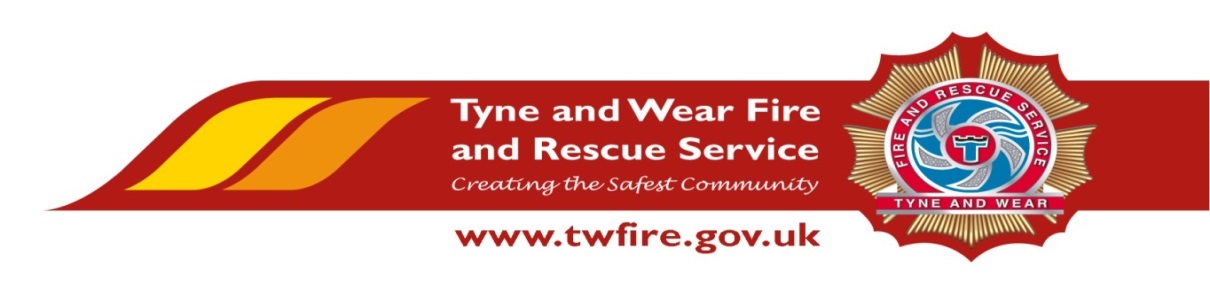 EQUIPMENT TECHNICIAN – FIXED TERM CONTRACT (18 MONTHS)£21,074 – £23,111 + Benefits 	We have an exciting opportunity for a talented and experienced Equipment Technician.You will be part of a team responsible for maintaining, repairing, modifying and testing operational equipment, with primary responsibility for all powered cutting and lifting equipment.The Service values and respects the diversity of its employees, and aims to recruit a workforce that represents the communities we serve. We welcome applications irrespective of people’s race, disability, gender, sexual orientation, religion or belief, age, gender identity, marriage and civil partnership, pregnancy and maternity.
Required Skills/Experience:  An experienced tradesperson with relevant electrical or mechanical qualifications. Ability to diagnose and rectify electrical, mechanical, pneumatic, hydraulic equipment and engine driven system faults.Ability to fabricate using a variety of materials.Ability to operate a range of hand powered tools and equipment safely.Applicants must hold a current full driving licence (Cat B) and LGV licence (desirable).What we can offer youThe Technical Services Centre is a purpose built facility on Baltic Road in Gateshead, with easy access from all main routes. On site facilities include a canteen (self-service) and free parking. The role also benefits from an attractive package, including up to 22 days holiday and public holidays, Local Government Pension Scheme and access to a range of social and volunteering opportunities. Closing Date: Friday 04 January 2019 at 17:00 hours.Interviews: Monday 14 January 2019.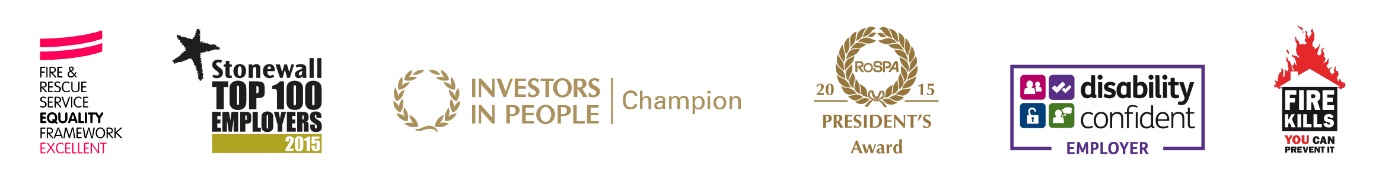 